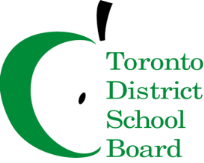 Parent & Community Engagement Office (PCEO) 5050 Yonge Street, Main FloorToronto, ON M2N 5N8To: 				Members of Alternative Schools Advisory Committee (ASAC) Date/Time: 			Tuesday, May 17th, 7:00 pm – 9:00 pm (6:30 light refreshments); Location: 			Committee Room B, 5050 Yonge StreetCommittee Co-Chairs: 	Prafulla Prabhu, Caillie Feldmann, Kowthar Omar, Liam Rodrigues, Trustee MalikAGENDAPlease RSVP to: Manalo, John, Committee Assistant at John.Manalo@tdsb.on.ca Please visit TDSB Alternative Schools Advisory Committee website to learn more: http://www.tdsb.on.ca/Community/HowtoGetInvolved/CommunityAdvisoryCommittees/AlternativeSchoolsAdvisoryCommittee.aspx #ITEMLED BYMOTION/RECOMMENDATIONTIME-LINEWelcome & IntroductionsCo-ChairsNo5 minApproval of QuorumCo-ChairsNo2 minDeclaration of Possible Conflict of InterestCo-ChairsNo5 minApproval of AgendaCo-ChairsYes 5 minApproval of Minutes -  April 12, 2016Co-Chairs Yes 5 min Promotion Event / PIAC InvolvementCo-ChairsYes10 minSuperintendent's UpdatesManon Gardner No 20 min Motion for PSSCNew VPs/ Ps Alt. schools workshopCo-ChairsYesAlpha Update/ LessonsAlpha Reps, facilitated by Co-ChairsYes10 min New ASAC leadership 2016/7New Business - Alpha Update/ LessonsCo-ChairsInformation 10 min Next Meetings •	Proposed dates 2016-2017Co-ChairsInformation 5 min 14.AdjournmentCo-ChairsYes 